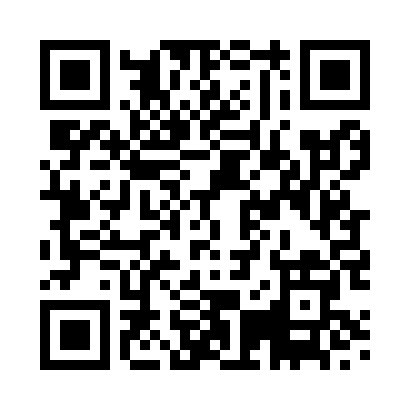 Ramadan times for Ardess, UKMon 11 Mar 2024 - Wed 10 Apr 2024High Latitude Method: Angle Based RulePrayer Calculation Method: Islamic Society of North AmericaAsar Calculation Method: HanafiPrayer times provided by https://www.salahtimes.comDateDayFajrSuhurSunriseDhuhrAsrIftarMaghribIsha11Mon5:165:166:5512:414:286:286:288:0612Tue5:135:136:5212:404:306:306:308:0813Wed5:115:116:5012:404:326:326:328:1014Thu5:085:086:4712:404:336:346:348:1315Fri5:065:066:4512:394:356:356:358:1516Sat5:035:036:4212:394:366:376:378:1717Sun5:005:006:4012:394:386:396:398:1918Mon4:574:576:3712:394:396:416:418:2119Tue4:554:556:3512:384:416:436:438:2320Wed4:524:526:3212:384:436:456:458:2521Thu4:494:496:2912:384:446:476:478:2822Fri4:464:466:2712:374:466:496:498:3023Sat4:434:436:2412:374:476:516:518:3224Sun4:414:416:2212:374:496:536:538:3425Mon4:384:386:1912:364:506:556:558:3726Tue4:354:356:1712:364:526:576:578:3927Wed4:324:326:1412:364:536:586:588:4128Thu4:294:296:1212:364:547:007:008:4429Fri4:264:266:0912:354:567:027:028:4630Sat4:234:236:0712:354:577:047:048:4831Sun5:205:207:041:355:598:068:069:511Mon5:175:177:021:346:008:088:089:532Tue5:145:146:591:346:028:108:109:553Wed5:115:116:571:346:038:128:129:584Thu5:085:086:541:346:048:148:1410:005Fri5:055:056:521:336:068:168:1610:036Sat5:025:026:491:336:078:188:1810:057Sun4:594:596:471:336:088:198:1910:088Mon4:564:566:451:326:108:218:2110:119Tue4:534:536:421:326:118:238:2310:1310Wed4:494:496:401:326:128:258:2510:16